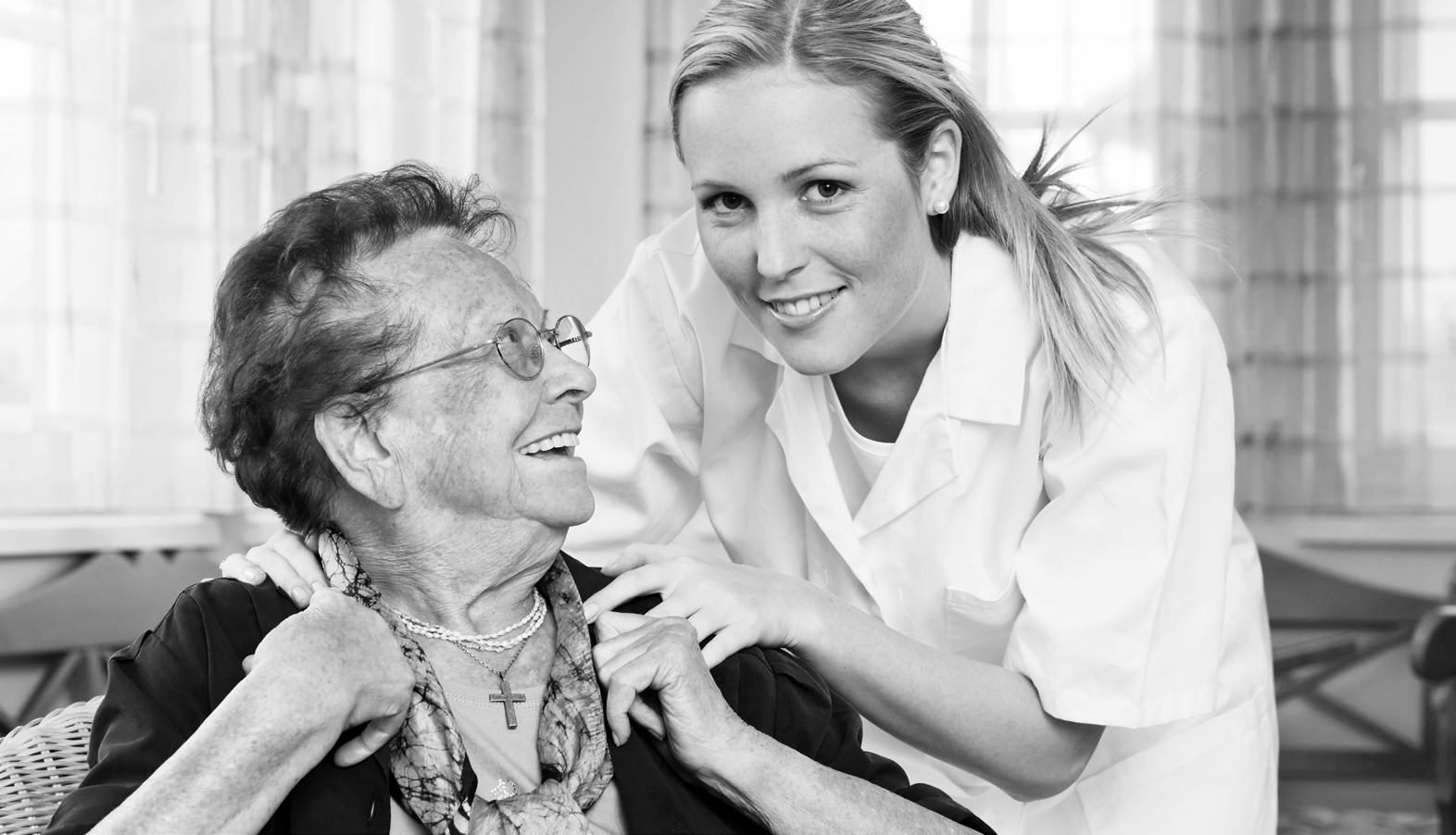 Start your career in care today and join one of Australia’s fastest growing industries. The Certificate III in Individual Support (Ageing and Disability) is a nationally recognised qualification providing you with the skills and knowledge needed to gain entry level employment in a range of care and support roles.QualificationCHC33015 Certificate III in Individual Support (Ageing and Disability)Duration19 weeks (including work placement)Course DeliveryMonday to Thursday, 9am to 3pm, on campusStart DateComing soonLocation46-50 Spence St, Cairns CityWork PlacementSTEPS will arrange for you to complete your required work placement in an aged care facility and home care setting. All students are required to complete 4 weeks work placement in order to receive their qualification.*Students are responsible for any transport required for work placement.This program is proudly funded through the Skills for Education and Employment program.The Certificate III in Individual Support CHC33015 is made up of 13 units including 7 core units and 6 elective units specialising in Ageing and Disability support.Core Units:Elective Units:Group A electives - Ageing SpecialisationGroup C electives - Disability SpecialisationDuring your course you will be provided with:Work PlacementNational Police Check*Satisfactory results of a National Police Check is required for work placementLanguage, literacy and numeracy support along with other learning support will be provided to students to assist with their studies.The Certificate III in Individual Support will provide you with the qualifications to help you start an exciting career in Aged and Disability Care. Employment opportunities may include work in the following areas:Residential Aged CareDisability SectorHome and Community CareRespite CarePersonal CareAnd a range of other care and assistive rolesSTEPS Education & Training offer training solutions that meet real local market needs. Our courses are designed in consultation with local employers to improve our students’ employment opportunities and on the job skills.Our highly qualified trainers bring hands on industry experience to their role allowing you to feel confident that you are gaining the best workplace preparation possible.Successful completion of a Language, Literacy and Numeracy (LLN) IndicatorClear Federal Police CheckPhysical ability to be able to perform the required manual handling duties of a carerYou may be eligible for credit towards your qualification based on previous workplace skills or study. Contact us to find out if you are eligible at training@stepsgroup.com.auFor more information about this course or to enrol phone us on 1300 131 965 or email training@stepsgroup.com.auCHCCCS015Provide individualised supportCHCCCS023Support independence and well beingCHCCOM005Communicate and work in health or community servicesCHCDIV001Work with diverse peopleCHCLEG001Work legally and ethicallyHLTAAP001Recognise healthy body systemsHLTWHS002Follow safe work practices for direct client careCHCDIS001Contribute to ongoing skills development using a strengths-based approachCHCDIS002Follow established person-centered behaviour supportsCHCDIS003Support community participation and social inclusionCHCDIS007Facilitate the empowerment of people with disability